Unit 2	PS115 | Psychology Program and ProfessionAssignment | Unit 2 	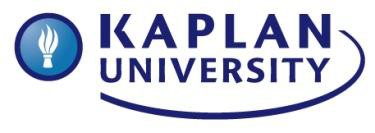 Job 1 – make sure you are NOT using O*net – must use a career/employment site, such as http://www.monster.com, http://www.careerbuilder.com orhttp://www.jobing.com/Job Title: Job Description: Education and Licensure Requirements: (remember, some states may call it certification or registration, instead of licensure)Skills needed for the job, taken from both the job description and your own analysis of the job (Note: Be sure to list at least 5 skills, three of which are specific skills in the Psychology field):    Please use full and complete sentences in the Necessity section and the questions below the table. Explain WHY the skills are needed for the job – how does each skill help you succeed in the job?Why does this particular job interest you and how is it a good fit for you in the future?Job 2 - – make sure you are NOT using O*net – must use a career/employment site, such as http://www.monster.com, http://www.careerbuilder.com orhttp://www.jobing.com/Job Title: Job Description: Education and Licensure Requirements:Skills needed for the job, taken from both the job description and your own analysis of the job (Note: Be sure to list at least 5 skills, three of which are specific skills in the Psychology field):  Please use full and complete sentences in the Necessity section and the questions below the table. Explain WHY the skills are needed for the job – how does each skill help you succeed in the job?Why does this particular job interest you and how is it a good fit for you in the future?References:**Include a list of the sources you used here*** There should be 2 reference entries.   Include the FULL weblink (URL) where you ended your search SkillNecessity of Skill1.2.3.4.5.SkillNecessity of Skill1.2.3.4.5.